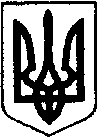 ШОСТКИНСЬКА РАЙОННА РАДА СЬОМЕ СКЛИКАННЯЧОТИРНАДЦЯТА  СЕСІЯР І Ш Е Н Н Ям.Шосткавід 24 лютого 2017 рокуПро звіт про виконання районної програми   оздоровлення  та відпочинку дітей на 2016 рікЗаслухавши та обговоривши звіт про виконання районної програми оздоровлення та відпочинку дітей на 2016 рік, керуючись пунктом 16 частини першої статті 43 Закону України «Про місцеве самоврядування в Україні»,  районна рада  вирішила:1. Звіт про виконання районної програми оздоровлення та відпочинку дітей на 2016 рік прийняти до відома.2. Рішення Шосткинської районної ради від 08 червня 2016 року    «Про  районну програму оздоровлення та відпочинку дітей на 2016 рік»             зняти з контролю. Голова                                                                                          В.О.Долиняк